Муниципальное бюджетное общеобразовательное учреждение – школа № 52 города ОрлаАттестационная работа по обществознанию (Демоверсия) ученика(цы) 10  класса________________________________________________________(Ф.И.О.)Инструкция по выполнению работыВнимательно ознакомься с инструкцией и заданиями.На выполнение работы отводится 40 минут.В работе содержатся задания с выбором ответа, а также задания, требующие небольшого развёрнутого ответа.При выполнении заданий можно пользоваться черновиком. Записи в черновике не учитываются при оценивании работы. Баллы, полученные Вами за выполненные задания, суммируются. Постарайтесь выполнить как можно больше заданий и набрать наибольшее количество баллов.Критерии оценивания работы.Всего за ответы на 20 заданий можно набрать 28 баллов.  Каждое верно выполненное задание № 1-12 – оценивается в 1 балл, задание №13-20 оцениваются: 2 балла, одна ошибка – 1 балл, 2 ошибки – 0 баллов.Оценка уровня и качества подготовки учащихся проводится по пятибалльной системе с учётом количества баллов, набранных за правильные ответы, исходя из следующих критериев.26 - 28 баллов  - «5»20 - 25 баллов  - «4»15 - 19 баллов  – «3»0 – 14  баллов – «2»Желаем успеха!1. Запишите слово, пропущенное в схеме.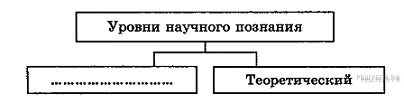 2. Запишите слово, пропущенное в таблице.ФОРМЫ ОСВОЕНИЯ МИРА3. Запишите слово, пропущенное в таблице.4. Запишите слово, пропущенное в таблице.ПРИЗНАКИ ПРАВОСУБЪЕКТИВНОСТИ5. Найдите понятие, которое является обобщающим для всех остальных понятий представленного ниже ряда. Запишите это слово (словосочетание).6. Найдите понятие, которое является обобщающим для всех остальных понятий представленного ниже ряда. Запишите это слово (словосочетание).7. Найдите понятие, которое является обобщающим для всех остальных понятий представленного ниже ряда. Запишите это слово (словосочетание).8. Найдите понятие, которое является обобщающим для всех остальных понятий представленного ниже ряда. Запишите это слово (словосочетание).9. Ниже приведен ряд терминов. Все они, за исключением двух, относятся к понятию «биологические потребности человека». Найдите два термина, «выпадающих» из общего ряда, и запишите в ответ цифры, под которыми они указаны.10. Ниже приведен перечень терминов. Все они, за исключением двух, относятся к высшим моральным ценностям. Найдите два термина, «выпадающих» из общего ряда, и запишите в ответ цифры, под которыми они указаны.11. Ниже приведён перечень прав и обязанностей. Все они, за исключением двух, относятся только к правам работника. Найдите два термина, «выпадающих» из общего ряда, и запишите в ответ цифры, под которыми они указаны.12. Ниже приведён ряд терминов. Все они, за исключением двух, относятся к участникам уголовного судопроизводства со стороны обвинения.1) следователь2) потерпевший3) прокурор4) адвокат5) дознаватель6) обвиняемыйНайдите два термина «выпадающих» из общего ряда, и запишите в цифры, под которыми они указаны.13. Найдите в приведенном списке черты, присущие индустриальному обществу. Запишите цифры, под которыми они указаны.14. Установите соответствие между главными социальными институтами и сферами жизни общества: к каждой позиции, данной в первом столбце, подберите соответствующую позицию из второго столбца.15. Студент работает над рефератом «Особенности современной науки». Какие особенности из перечисленных ниже он может рассмотреть в своей работе? (Запишите цифры, под которыми эти особенности указаны.)1) Ее развитие пока не может опередить развитие материального производства.2) Ее влияние на развитие всего общества становится менее выраженным.3) Материальное производство продолжает изменяться с логикой ее развития.4) В связи с ее исследованиями возникают новые модели общественного развития.5) Все более очевидной становится ее социальная функция.6) Остро стоит вопрос социальной ответственности ученых.16. Что из перечисленного относится к конституционным обязанностям граждан РФ?Запишите цифры, под которыми указаны конституционные обязанности.1) указание своей национальности2) сохранение исторического и культурного наследия3) участие в выборах органов власти4) уплата налогов5) свободное распоряжение своими способностями к труду6) пользование родным языком17. Найдите в приведенном ниже списке примеры гражданского правонарушения и обведите цифры, под которыми они указаны.1) невыполнение издательством условий договора с автором романа2) захват заложников в здании школы3) курение студентами в здании университета4) нарушение правил пожарной безопасности5) сброс отходов производства в реку6) невыплата кредита банку18. Установите соответствие между участниками уголовного судопроизводства и стороной, которую они представляют: к каждой позиции, данной в первом столбце, подберите соответствующую позицию из второго столбца.19. Фирма «Цветик-семицветик» согласно своему Уставу имеет основной целью деятельности оптовую продажу срезанных и горшковых цветов для получения прибыли. Капитал фирмы разделён на доли, владение которыми подтверждается ценными бумагами. Найдите в приведённом списке термины, которые могут быть использованы при характеристике данной фирмы, и запишите цифры, под которыми они указаны.20. Прочитайте приведенный ниже текст, в котором пропущен ряд слов. Выберите из предлагаемого списка слова, которые необходимо вставить на место пропусков.«Информационные и коммуникативные технологии стали наиболее динамичным компонентом ___________ (А) — как материального, так и духовного, радикально меняющим многие принципы социальности и регуляции ___________ (Б). Масштабы и темпы информационной ___________ (В) превышают все известные до сих пор в истории сдвиги... Происходит перераспределение расходов на материальное производство в пользу ___________ (Г), образования, социального обеспечения, здравоохранения и рекреации. Ведущая роль в производстве все в большей степени принадлежит не производственным корпорациям и бизнесменам, а корпорациям исследования и развития, экспериментальным лабораториям, научным центрам и ___________ (Д). Вместе с тем повышается степень самостоятельности каждого работника, располагающего своей ___________ (Е) изнаниями как существенным вкладом в процесс производства».Слова в списке даны в именительном падеже. Каждое слово (словосочетание) может быть использовано только один раз.Выбирайте последовательно одно слово за другим, мысленно заполняя каждый пропуск. Обратите внимание на то, что в списке слов больше, чем вам потребуется для заполнения пропусков.ФОРМАХАРАКТЕРИСТИКА...Освоение мировоззренческих установок, основанных на вере в сверхъестественноеИскусствоОсвоение и воплощение эстетических ценностейВИДЫ ПОТРЕБНОСТЕЙХАРАКТЕРИСТИКАСоциальныеСвязаны с тем, что человек принадлежит к обществу, занимает в нём определённое место...Потребности, связанные с познанием человеком окружающего мира и своего места в нём, познанием смысла своего существованияПРИЗНАКСУЩНОСТЬДееспособностьСпособность своими действиями приобретать и осуществлять гражданские права...Признанная законом способность иметь гражданские права и нести обязанностизнаниятеориилегендымифыгипотезыцель деятельностимотив деятельностисредства деятельностиструктура деятельностирезультат деятельностижизньличная неприкосновенностьделовая репутациянематериальные благасвобода передвиженияпреступлениедисциплинарный проступокадминистративный проступокгражданский проступокправонарушение1) воспроизводство рода2) самореализация3) питание4) дыхание5) движение6) общение7) отдых1) добро2) смысл жизни3) деньги4) свобода5) собственность6) счастье1) бережливость2) получатьзаработную плату своевременно и в полном объёме3) трудиться в условияхотвечающих требованиям безопасности и гигиены4) добросовестность5) иметь полную достовернуюинформацию об условиях труда6) заключать трудовой договор1) приоритет коллективистских ценностей2) рост численности рабочего класса3) высокая социальная мобильность4) использование информационных технологий5) глобализация экономики и финансовГЛАВНЫЕ СОЦИАЛЬНЫЕ ИНСТИТУТЫСФЕРЫ ЖИЗНИ ОБЩЕСТВАА) государствоБ) религияВ) образованиеГ) производствоД) семья1) экономика2) политика3) духовная культура4) социальные отношенияУЧАСТНИКИ УГОЛОВНОГО СУДОПРОИЗВОДСТВАСТОРОНА УГОЛОВНОГО СУДОПРОИЗВОДСТВАA) прокурорБ) адвокатB) следовательГ) потерпевшийД) обвиняемый1)обвинение2) защита1) унитарное предприятие2) коммерческая организация3) хозяйственное товарищество4) акционерное общество5) благотворительный фонд6) юридическое лицо1) монотеизм2) производство3) потребление4) сфера5) общество6) квалификация7) революция8) наука9) университет